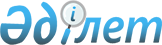 Об утверждении государственного образовательного заказа на дошкольное воспитание и обучение, размер родительской платы на 2017 год
					
			С истёкшим сроком
			
			
		
					Постановление Аральского районного акимата Кызылординской области от 15 августа 2017 года № 136-қ. Зарегистрировано Департаментом юстиции Кызылординской области 25 августа 2017 года № 5950. Прекращено действие в связи с истечением срока
      В соответствии с подпунктом 8-1) пункта 4 статьи 6 Закона Республики Казахстан от 27 июля 2007 года № 319 "Об образовании" акимат Аральского района ПОСТАНОВЛЯЕТ:
      1. Утвердить государственный образовательный заказ на дошкольное воспитание и обучение, размер родительской платы на 2017 год согласно приложению к настоящему постановлению. 
      2. Признать утратившим силу постановление акимата Аральского района от 3 февраля 2017 года № 21-қ "Об утверждении государственного образовательного заказа на дошкольное воспитание и обучение, размера подушевого финансирования и родительской платы на 2017 год" (зарегистрировано в Реестре государственной регистрации нормативных правовых актов за № 5731, опубликовано 13 марта 2017 года в Эталонном контрольном банке нормативных правовых актов Республики Казахстан). 
      3. Контроль за исполнением настоящего постановления возложить на заместителя акима Аральского района Утешова Р. 
      4. Настоящее постановление вводится в действие со дня первого официального опубликования. Государственный образовательный заказ на дошкольное воспитание и обучение, размер родительской платы на 2017 год
					© 2012. РГП на ПХВ «Институт законодательства и правовой информации Республики Казахстан» Министерства юстиции Республики Казахстан
				
      АКИМ РАЙОНА

М. ОРАЗБАЕВ
Приложение к постановлению акимата района №136-қ от "15" августа 2017 года
№
Административно-территориальное расположение организаций дошкольного воспитания и обучения
Количество воспитанников организаций дошкольного воспитания и обучения
Размер подушевого финансирования в дошкольных организациях в месяц (тенге)
Размер подушевого финансирования в дошкольных организациях в месяц (тенге)
Размер родительской платы в дошкольных организациях образования в месяц (тенге)
Размер родительской платы в дошкольных организациях образования в месяц (тенге)
№
Административно-территориальное расположение организаций дошкольного воспитания и обучения
Количество воспитанников организаций дошкольного воспитания и обучения
Детские сады
Мини-центры

с полным днем пребывания при школе
Размер родительской платы в государственных дошкольных организациях в месяц

 (Не более шестикратного месячного расчетного показателя)
Размер родительской платы в частных дошкольных организациях, получающих услуги по государственному образовательному заказу в месяц

 (Не более десятикратного месячного расчетного показателя)

 
1
Аральский район
1908
26295
19929
13614
22690